Grade 4, Unit 5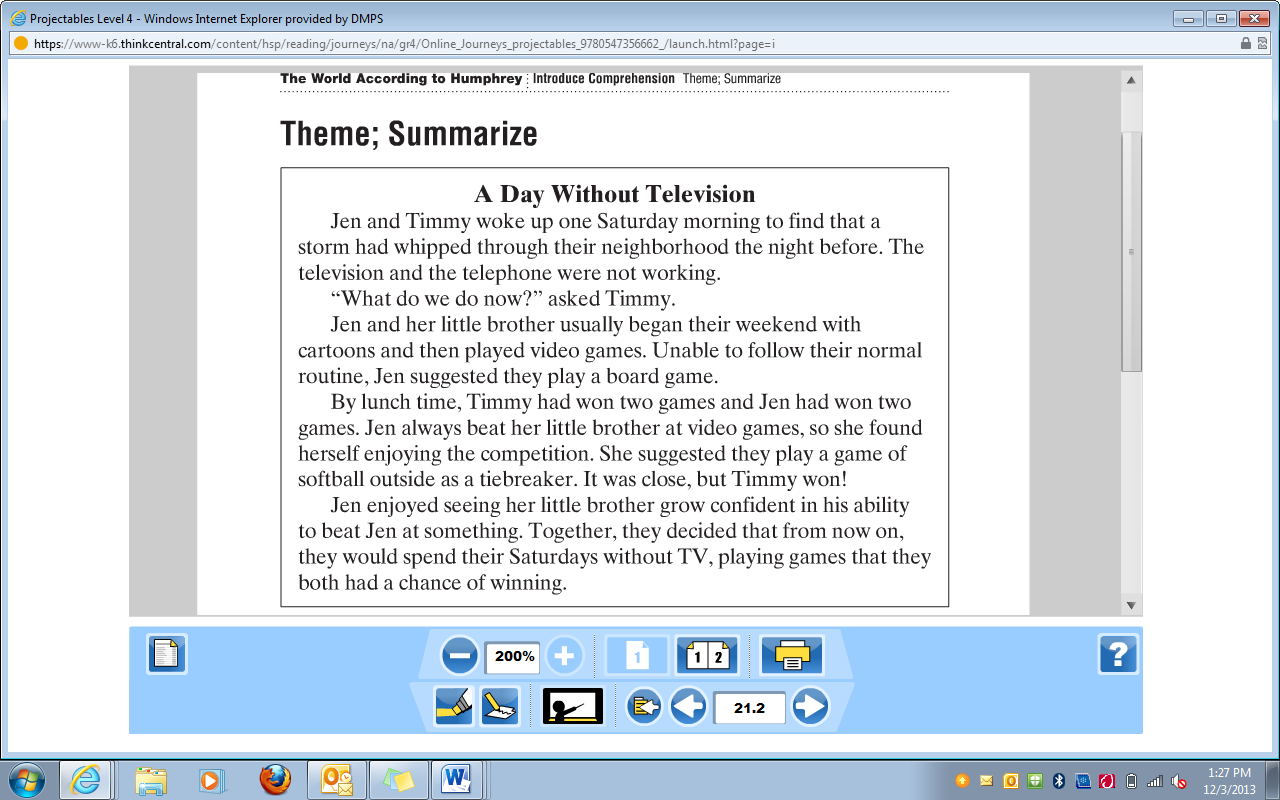 